02.04	Strategic framework plansThe plans contained in Clause 02.04 are to be read in conjunction with the strategic directions in Clause 02.03.02.04-1 	Strategic framework plan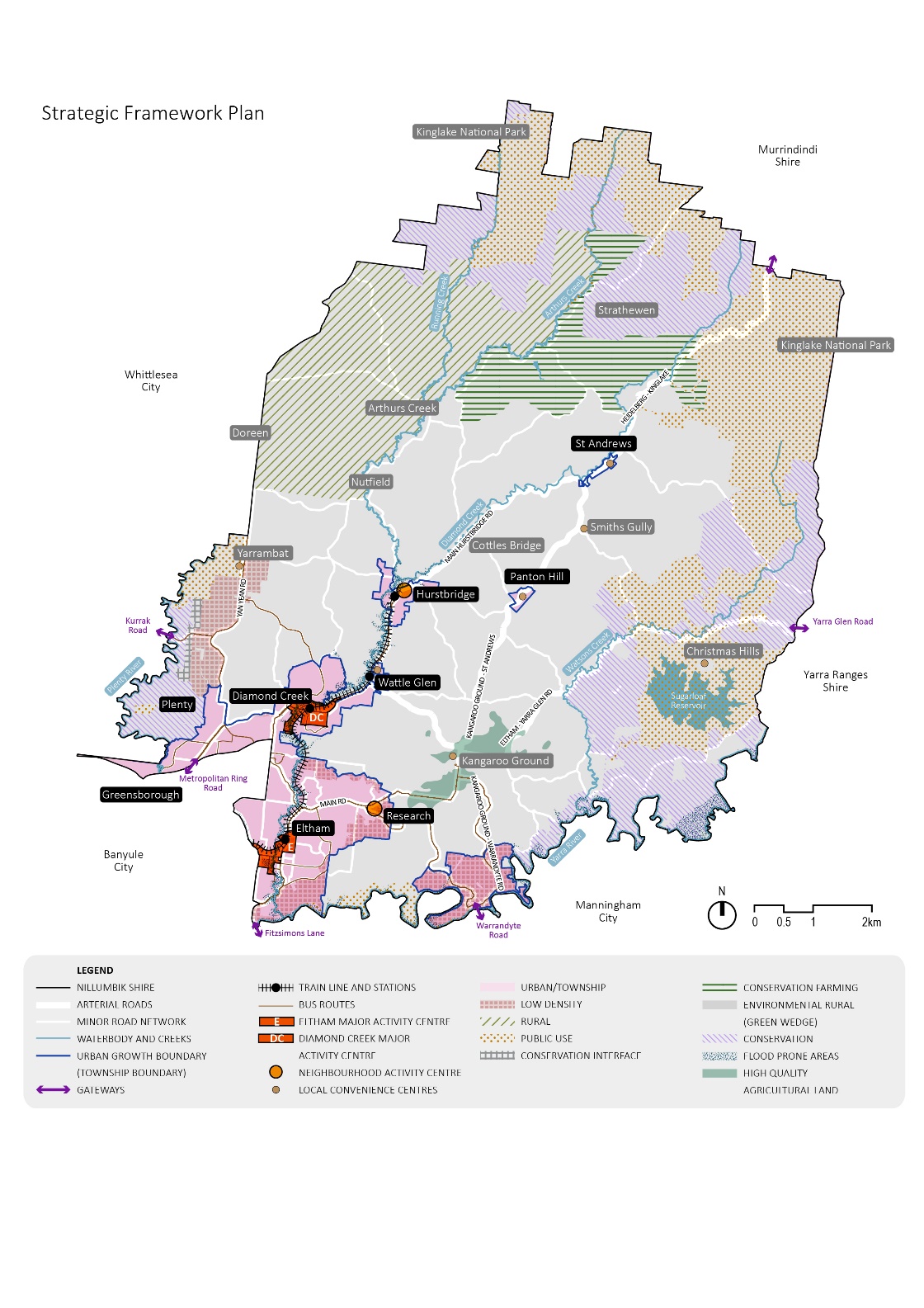 02.04-2 	Faunal habitat and remnant vegetation plan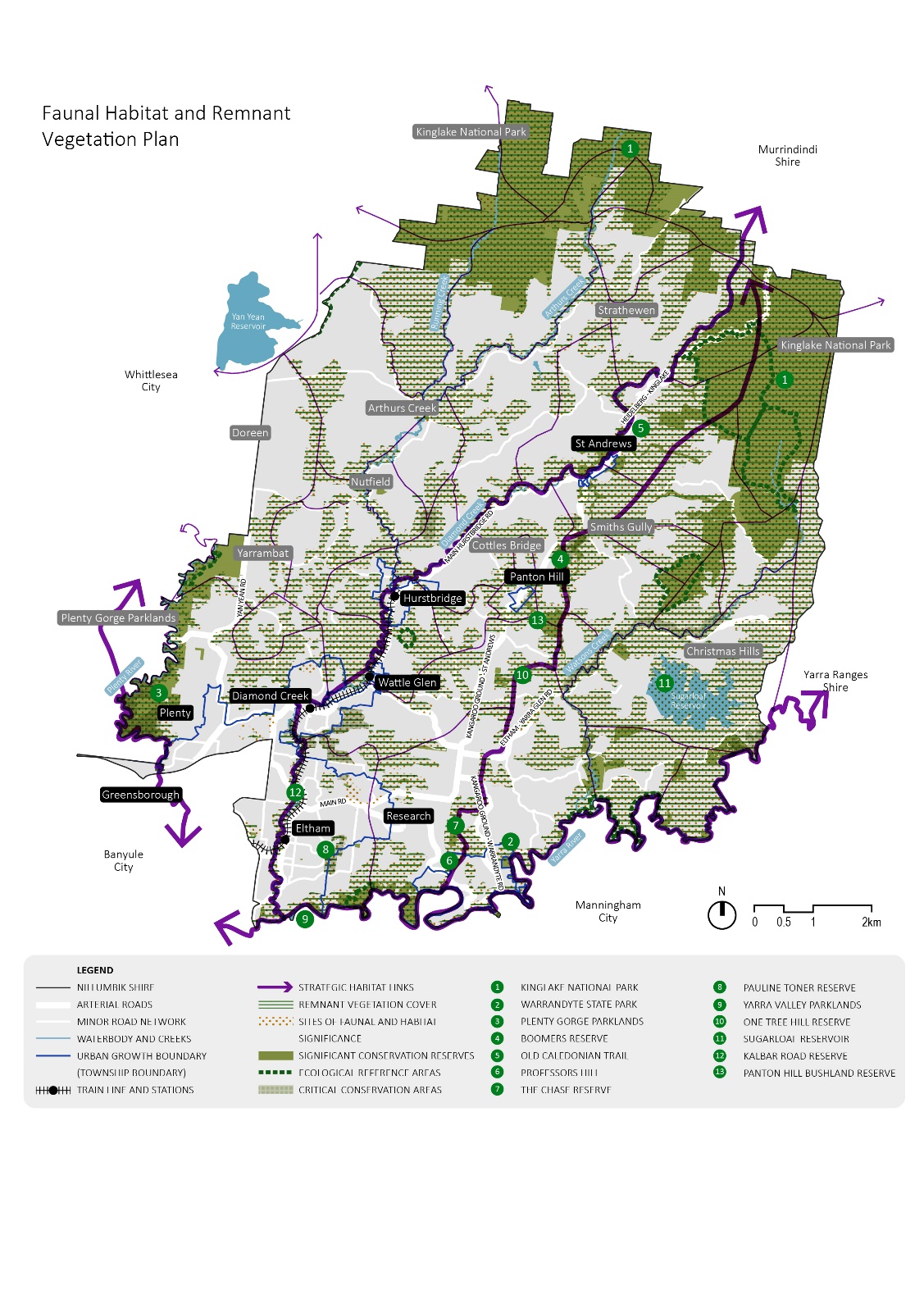 02.04-3 	Open space and recreation facilities plan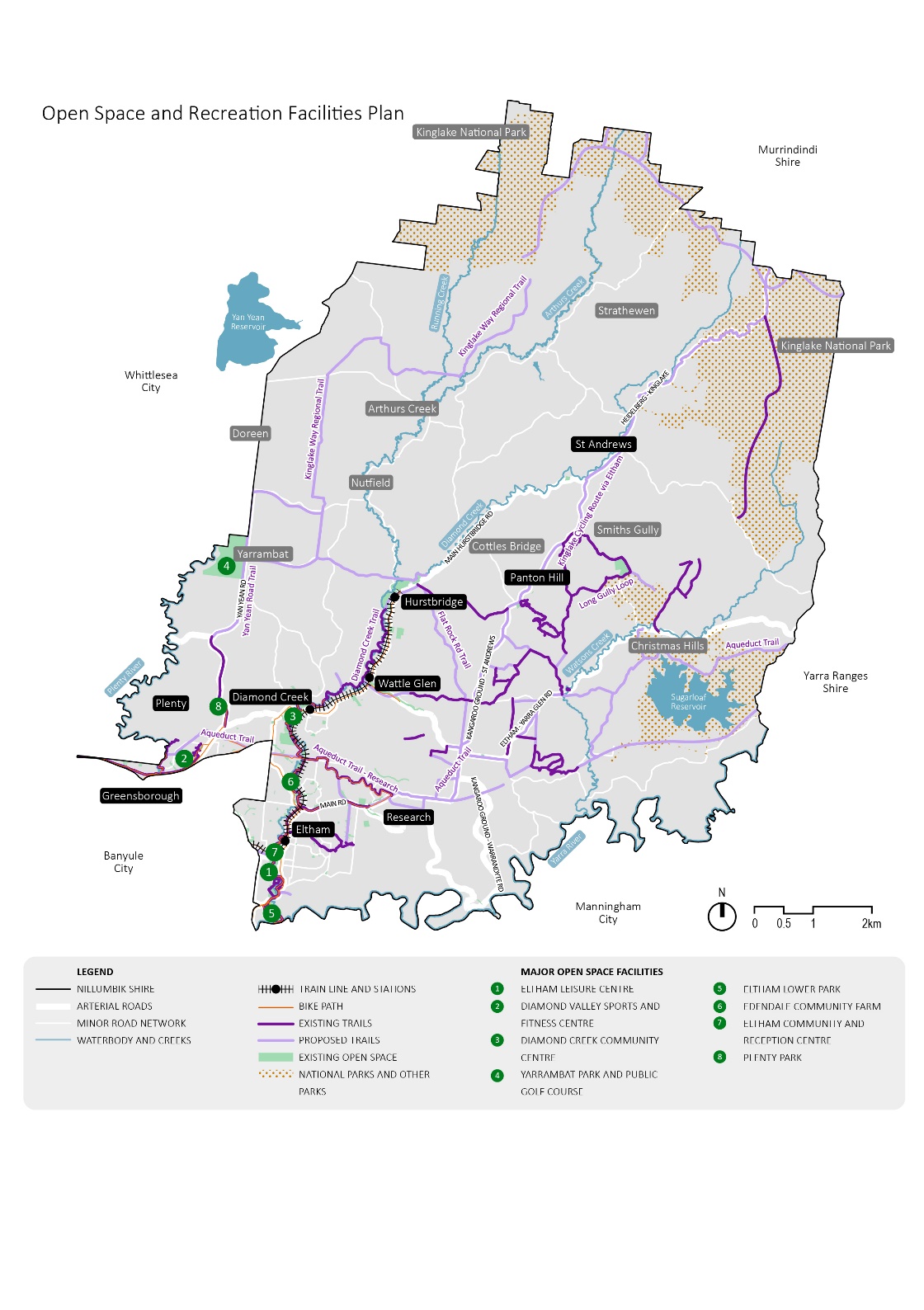 02.04-4 	Infrastructure assets plan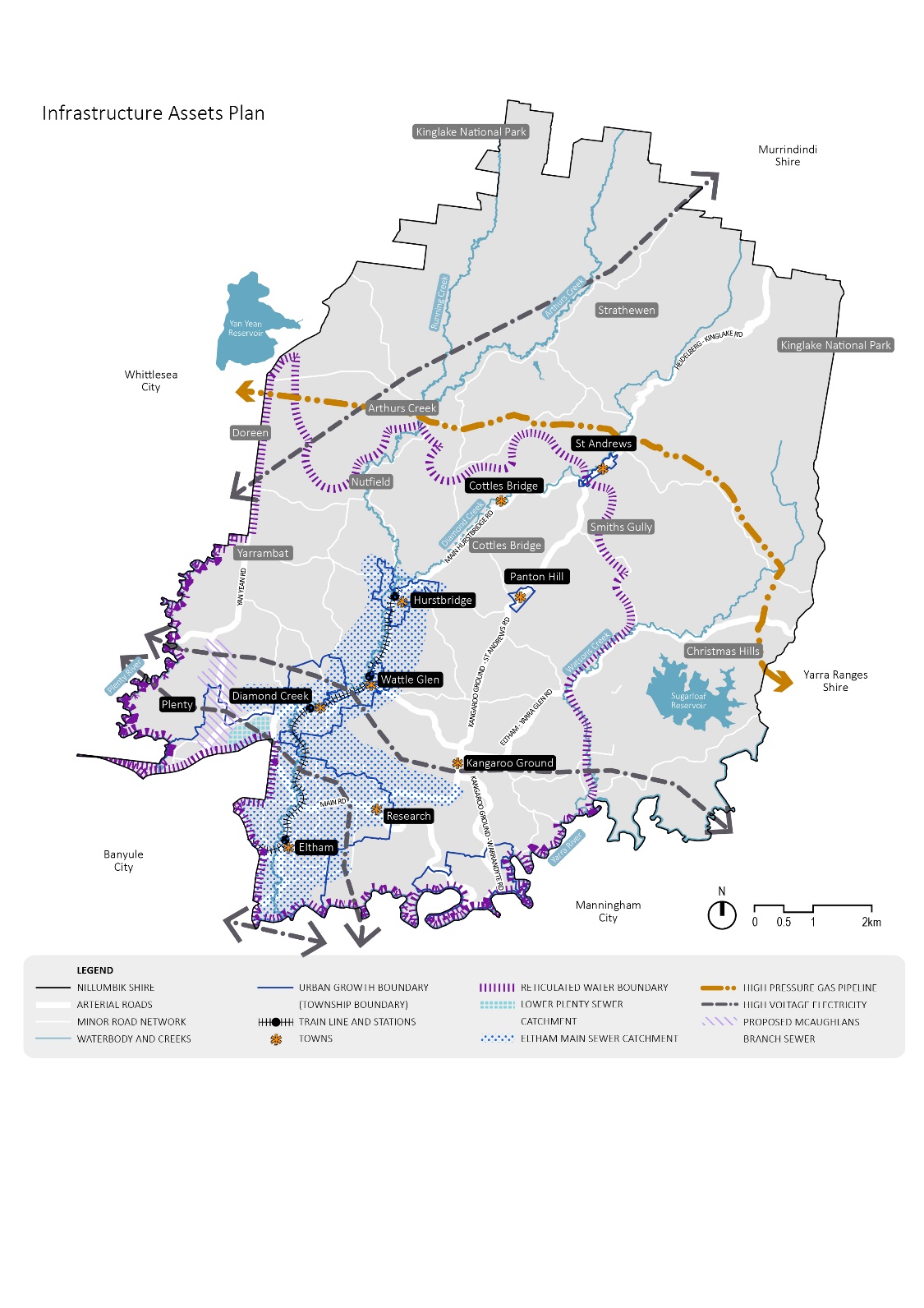 